TWIN RIVERS CAREER & TECHNICALEDUCATION AREAFALL Counselors MEETINGSeptember 5, 2019Welcome and IntroductionsConfirm Directories on TR Website – http://twinriversarea.org/directory/CTE Student Information Release Form – See Handout -  http://twinriversarea.org/cte-release-form/House Enrolled Act 1002 – Non Licensed TeachersHigh School College and Career Readiness Course Titles and Descriptions – See HandoutCTE moves to Governors Workforce Cabinet – https://www.in.gov/gwc/2431.htmWBLPrerequisites – What is required for funding? What is required for Concentrator?Must take WBL for 2 semestersReporting on INTERS this FALLWhat does your staff need to get to me for funding?Paid versus non-Paid – What is the difference with funding now and later?0530 as alternative – What has changed?Importance of entering Non-Funded, Spring CTE, and Online Classes on data spreadsheet Advisory Committee’sAll CTE programs need oneOne group committee works bestTurn in member listTurn in minutes of the meetingMinutes should discuss any funds being requestedSyllabi from at least 1 CTE programMore information at http://twinriversarea.org/advisory-committee/Spring Recruitment 2019 – Last Year Dates and Times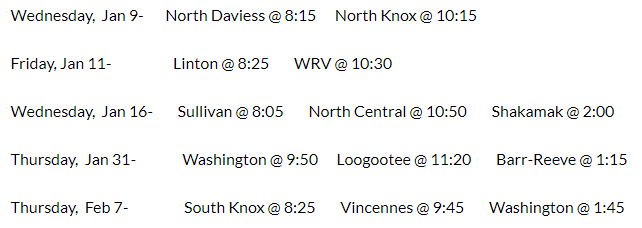 Proposed Recruitment Dates 2019  ND & NK – Jan 23rd Sull, NC, & Shak – Jan 29thWash, Loog, & BR – Jan 30thLinton & WRV – Feb 4thSK & Vin – Feb 6th Area Participation – What counts and what does not?CTE FundingFall and Spring Enrollments Twin Rivers Auto, Construction, Health all $680 per credit hour or total of $2040All VU/Ivy Tech programs are funded $400 or $680 per credit hourCTE Courses Funding Chart – See WebsiteData Collection Information – All info on website  http://twinriversarea.org/30-a-information/Directions for entering information – See HandoutSession Name and Code - See WebsiteTwin Rivers SPN – See WebsiteCTE Inventory List – See WebsiteMiddle School Counts – 3 Courses (PCC, IED, Intro Ag)Import Template – Must download new one from Twin Rivers websiteWBL data in Fall reportSpring Data – What to expect?Course Titles and Descriptions (specifically the pre-requisites)Fill out spreadsheet togetherContact Student Management Helpdesk – Harmony, etc.CTE Inventory Additions for next year – Email me when you know (due July 1)Online Application - Google DocsGrade and Attendance Reporting – Any concerns?Dates to RememberSeptember 13		Count DaySeptember 17		30A Forms to Twin RiversSeptember 21-22	IACTE – IndianapolisOctober 7-11		Fall Break DKM, WBLOctober 14-18		Fall Break GS, Sullivan HealthNovember 1	 	Perkins equipment requestsConcerns/SuggestionsAdditional Discussion Items